เนื่องจากผลกระทบ "วาตภัย" ที่เกิดขึ้นเมื่อวันที่ ๒๙ พฤษภาคม ๒๕๖๓ เวลาประมาณ ๑๙.๓๐ น. มีบ้านเรือนประชาชนในตำบลบ้านพราน หมู่ที่ ๑ และหมู่ที่ ๗ ได้รับความเสียหายเป็นจำนวน ๙ หลังคาเรือน นายกวินัย บุญศรี มอบหมายให้พนักงานออกสำรวจความเสียหาย และได้ส่งมอบวัสดุ อุปกรณ์ให้กับบ้านเรือนที่ได้รับความเสียหายเพื่อทำการซ่อมแซมบ้านเรือน ในวันที่ ๒ พฤษภาคม ๒๕๖๓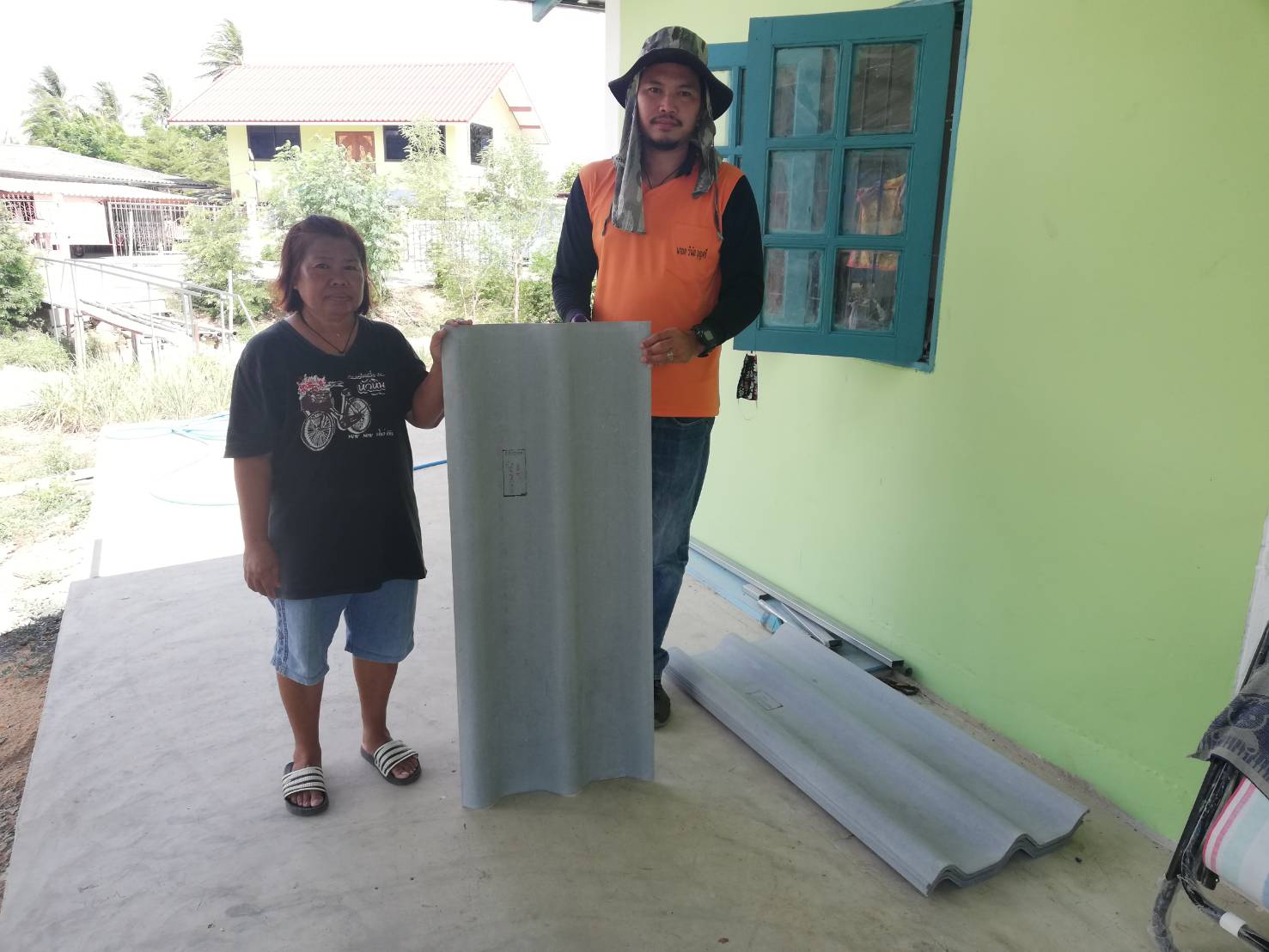 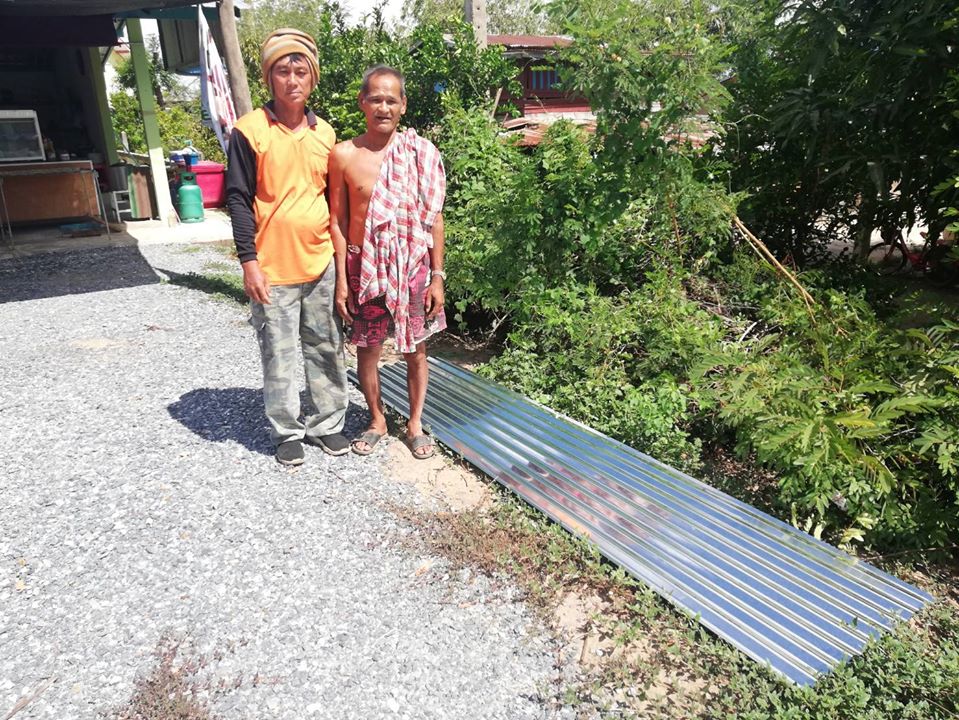 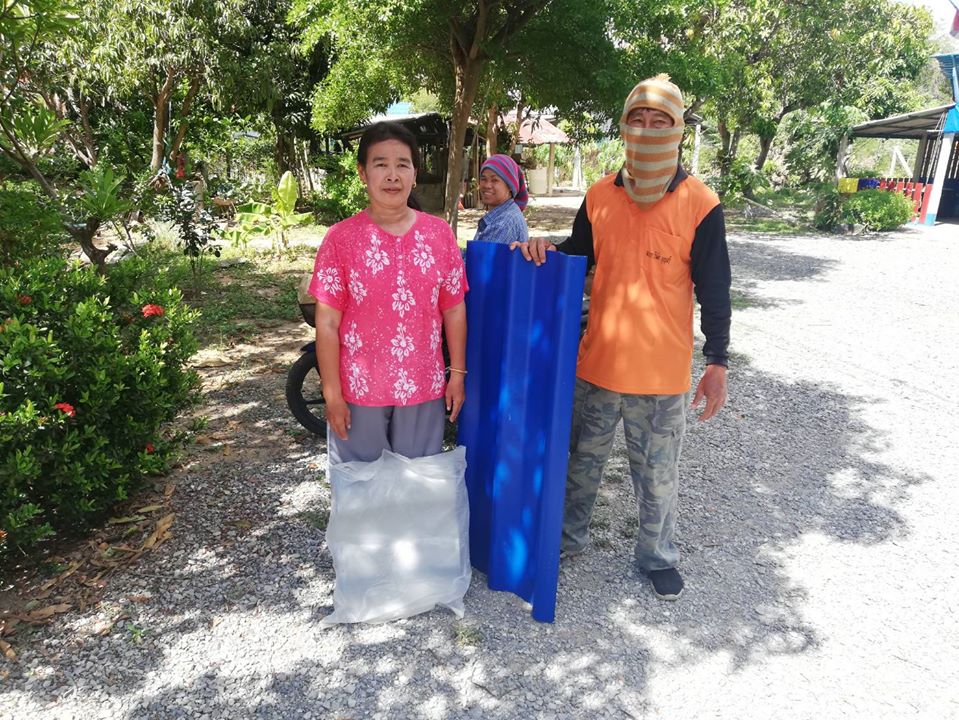 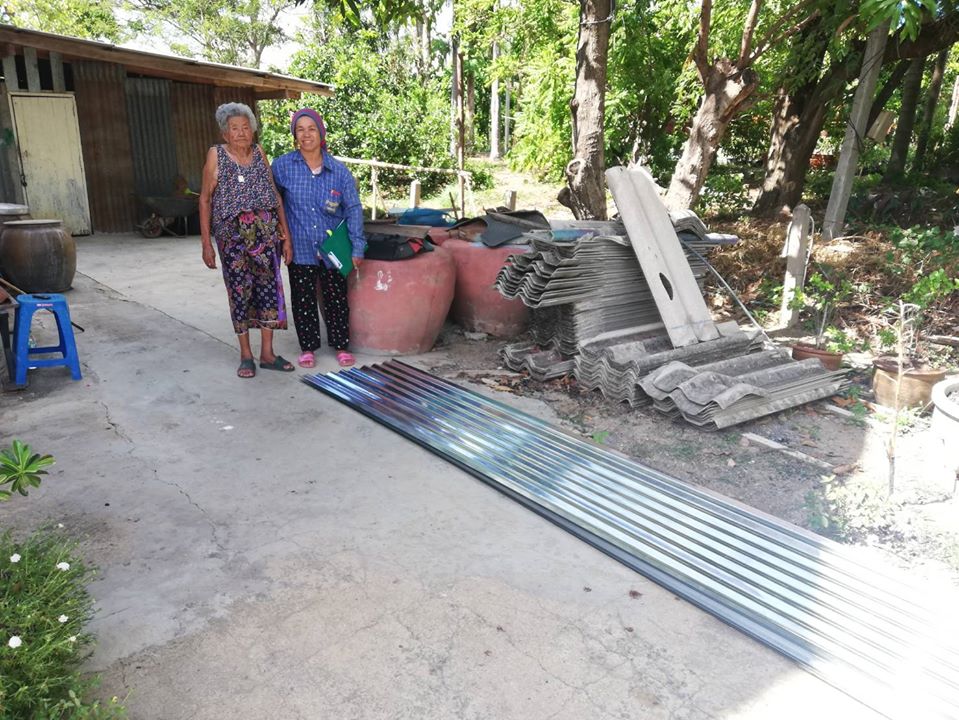 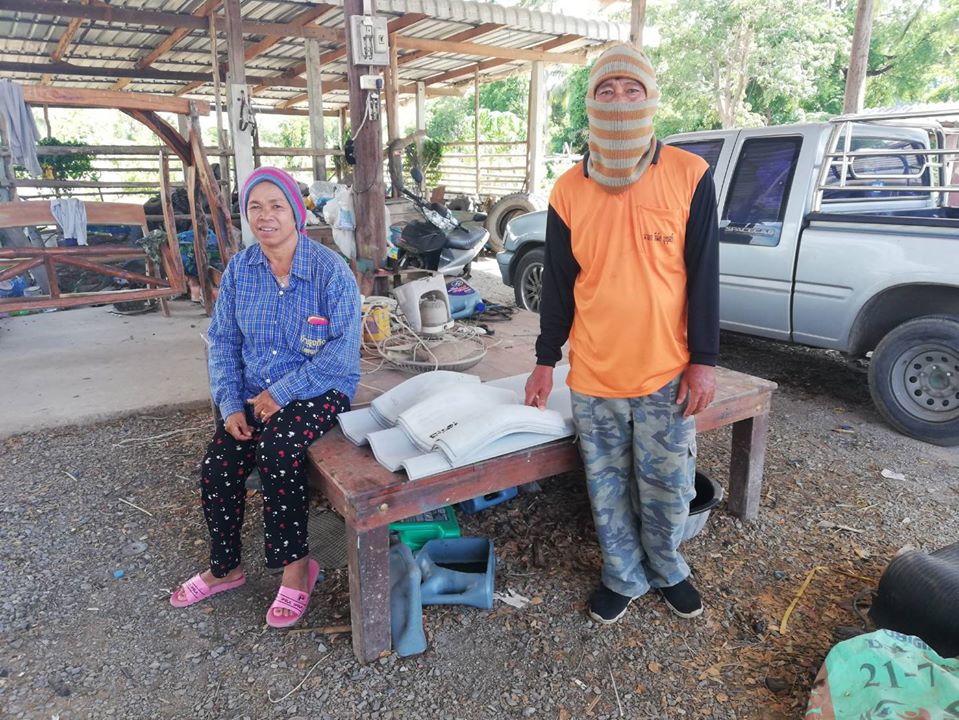 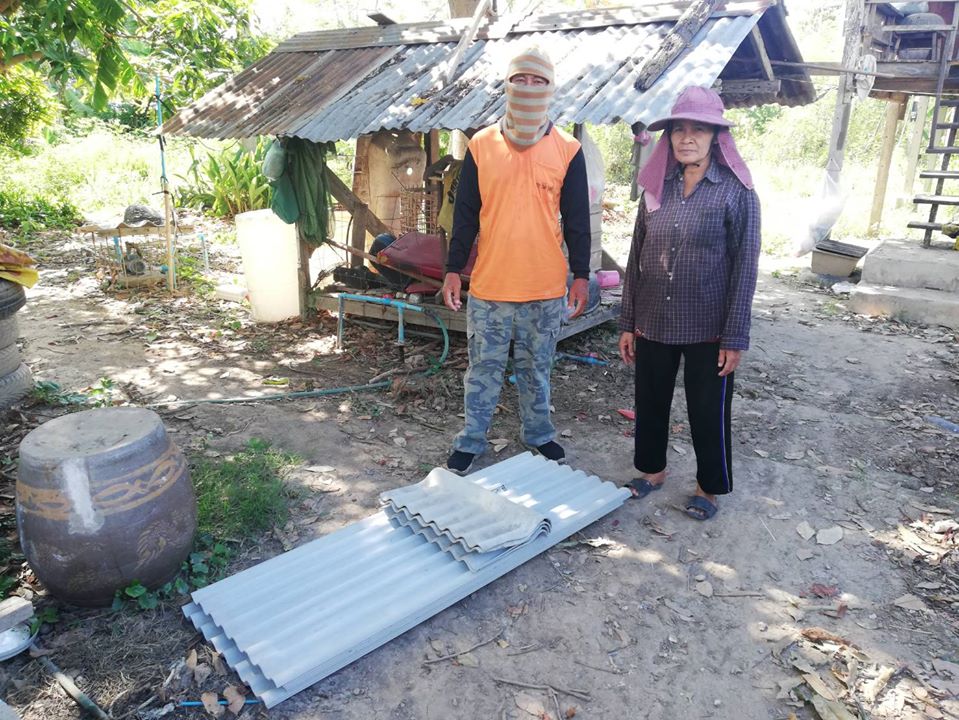 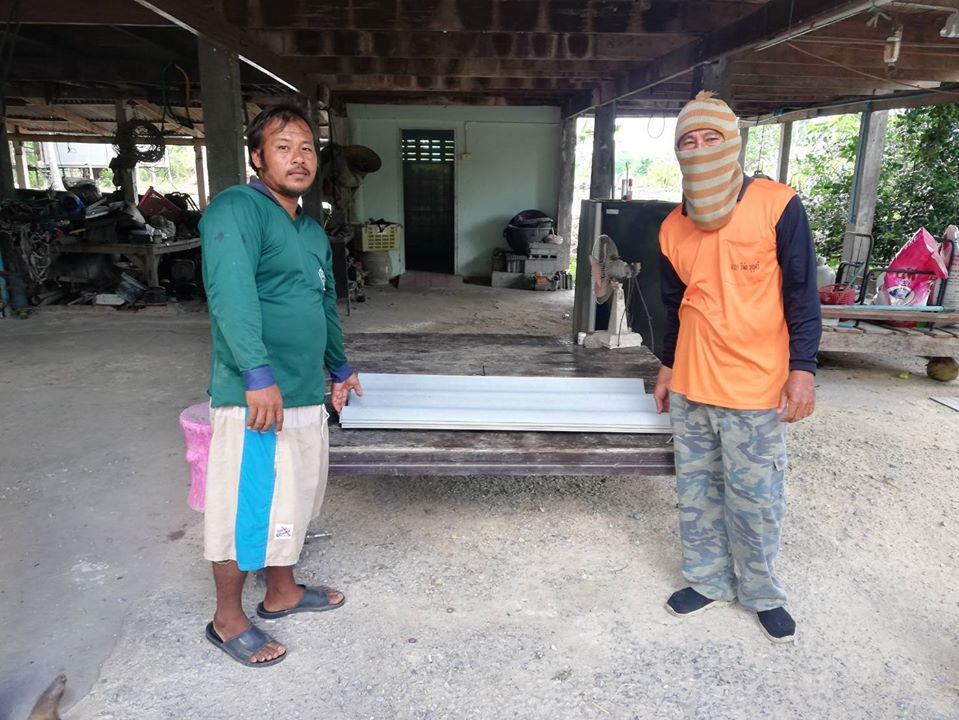 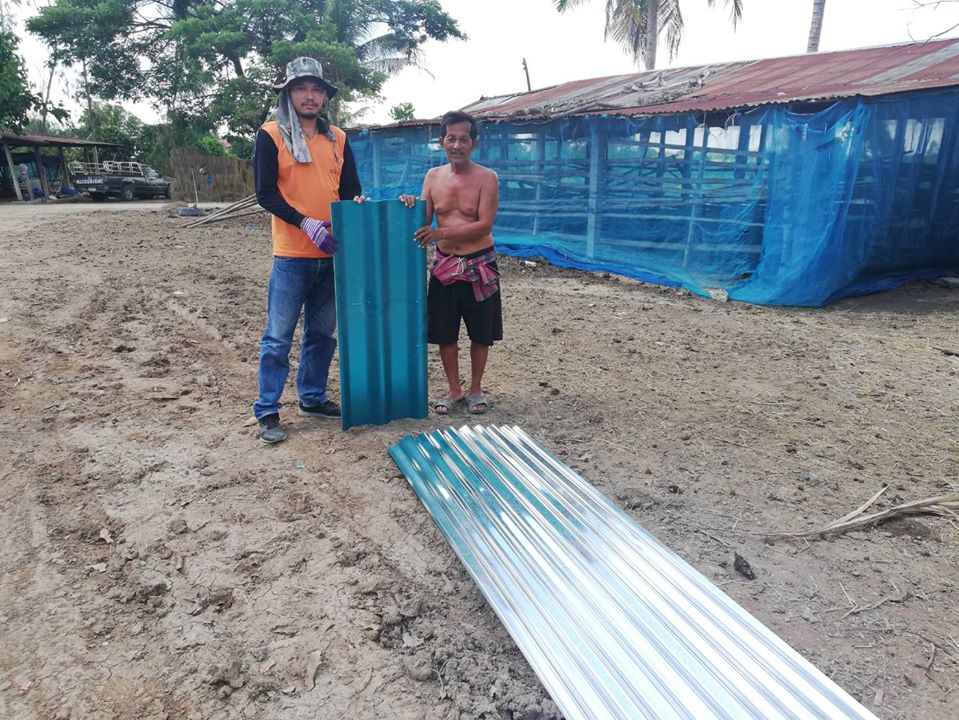 